Tuesday 7th July
LO: To compare the physical and human geographical features of England and France.Can you make comparisons between the human and physical geographical features of England and France?Looking at the human features of England and France, identify two similarities and two differences and write in full sentences.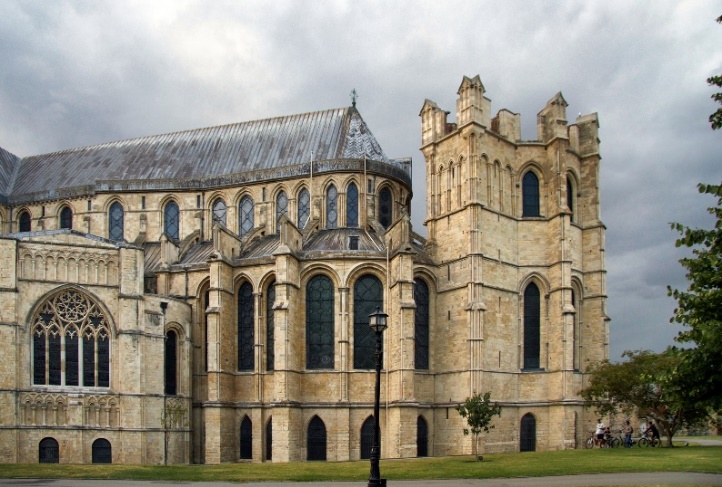 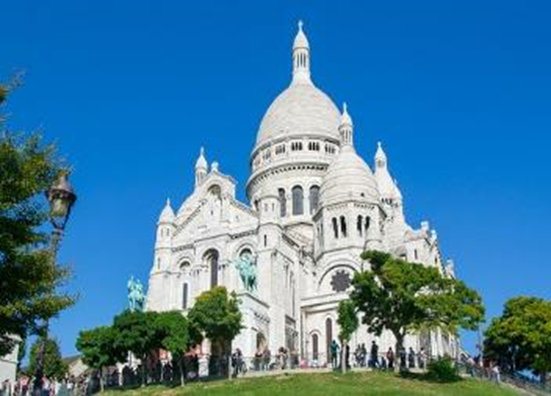 Identify two similarities Identify two differencesLooking at the physical features of England and France, identify two similarities and two differences and write in full sentences.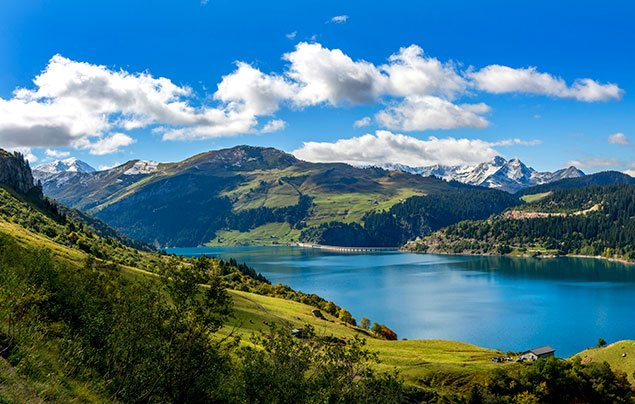 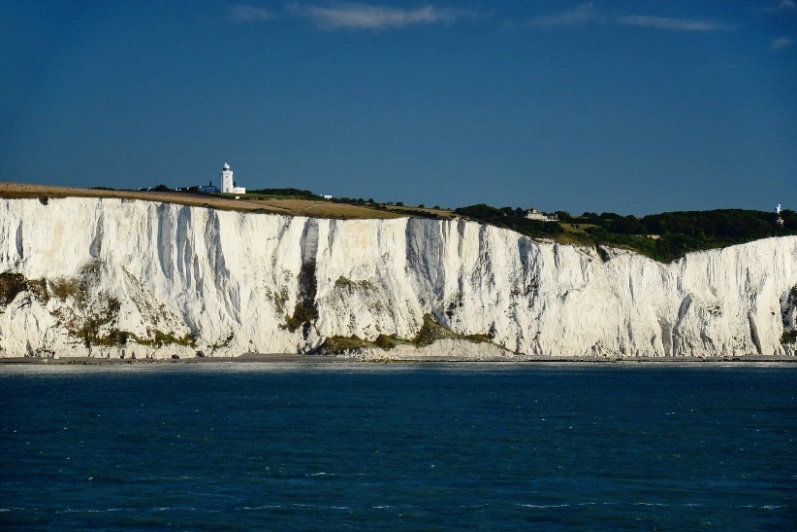 Identify two similaritiesIdentify two differences